Тема занятия: Решение задач по темам: Уравнение окружности, сферы, шара; расстояние между двумя точками; действия над векторами с заданными координатами; скалярное произведение векторов; векторное уравнение прямой и плоскости; использование векторов при доказательстве аксиом стереометрииЗадание: выполнить задания по  темамЗадание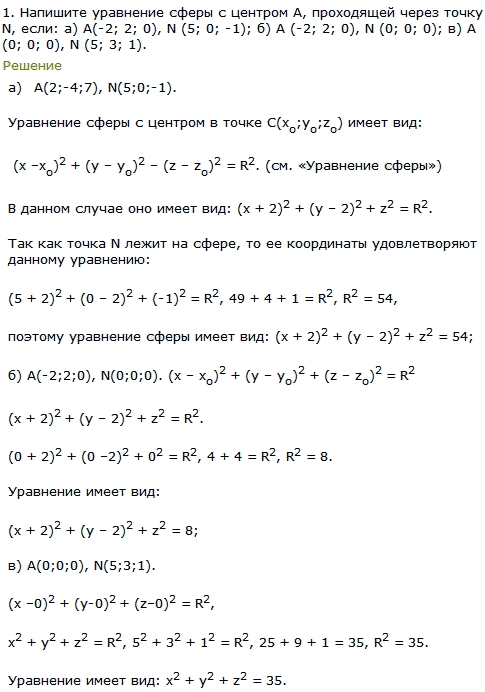 Задание. Заполнить таблицу3. Задание1  Найти линейную комбинацию векторов 2  Найти длины векторов 3  Найти косинусы углов между векторами 4  Найти Найти 5  Найти 6  Выяснить, коллинеарны ли векторы  и 7  Выяснить, ортогональны ли векторы  и Исходные данные:Даны точки  .4. ЗаданиеЗадача  Вычислить скалярное произведение векторов ,, если , 5. Задание Найти геометрическое место точек плоскости, разность квадратов расстояний от каждой из которых до двух заданных точек плоскости постоянна (равна ).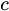 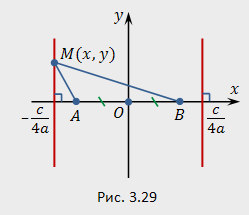 6. Задание. Докажите аксиомы стереометрии, используя векторы6.1 Если две плоскости α и β имеют общую точку М, то найдётся по меньшей мере, ещё одна общая точка N у этих плоскостей.6.2 Признак перпендикулярности прямой и плоскости: Если прямая АВ перпендикулярна к двум пересекающимся прямым СD и СЕ, принадлежащим плоскости α, то прямая АВ ┴ α.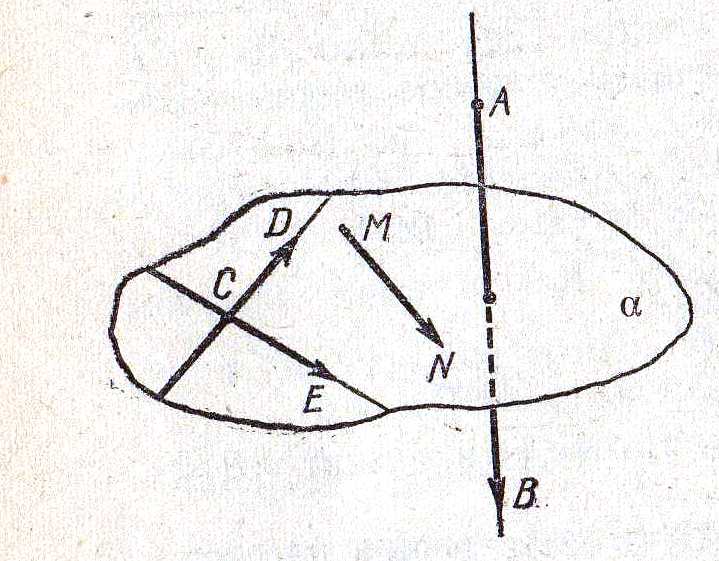 Выполнить задание до  04.12.2020 и отправить на адрес электронной почты natali.makshanowa@yandex.ruЗадачаФормулаПрименениеНайти расстояние между двумя точками А(х1 ,у1 ) ,В(х2 ,у2)А(3;-4) ,В(7;-1)АВ==Найти координаты середины отрезка  АВА(х1 ,у1 ) ,В(х2 ,у2)Найти координаты конца отрезка АВА(х1 ,у1 ) ,С(хс ,ус)А(-7;4)   , С(-5;2)Найти координаты точки С, делящей отрезок АВ в заданном отношении.А(х1 ,у1 ) ,В(х2 ,у2), С (х,у)Написать уравнение окружности с центром в точке  О(а;в)  и радиусом RУравнение прямой , проходящей через две точки А(х1 ,у1 ) ,В(х2 ,у2)